5.8 Sponsorship – Truckee Meadows Branch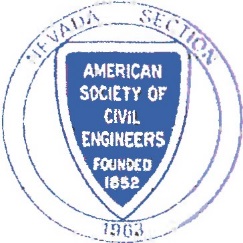 December 15, 2010TRUCKEE   MEADOWS   BRANCH AMERICAN SOCIETY OF CIVIL ENGINEERSBOX 70002, RENO, NEVADA 89570-0002Mark Gookin Wood Rodgers5440 Reno Corporate DriveReno, Nevada 89511RE:	ASCE Truckee Meadows Branch (TMB) Silver SponsorsDear Mark,On behalf of the Board of Directors for the ASCE TMB, I want to extend a heartfelt letter of appreciation to you and your firm for your support this year of your local branch of ASCE. Your support is critical to our ability to carry out our annual programs including our UNR College of Engineering Scholarships, our monthly professional luncheon presentations, and our community outreach activities such as our recent sponsorship of the NNTC (Northern Nevada Transportation Coalition) Sustainability Summit. We know the times are tight and your continued support at the Silver Sponsorship level demonstrates your commitment to our profession and our local presence as an ASCE branch.I want to encourage you to take maximum advantage of your leadership role in our Branch as a Silver Sponsor. As you know, we will feature your corporate logo prominently in our monthly newsletter and on our website. We will be asking you for a company promo that we can use at an upcoming luncheon where we will be presenting you with a commemorative plaque. We are also asking that you consider proposing a luncheon program that highlights a recent project or program of general interest to the local engineering community. And finally, we welcome your comments and suggestions on how we can improve our Branch programs and activities.But most importantly, we welcome yours and your staffs' participation in our luncheons and other programs and in serving positions of leadership on our Board of Directors and Committees. Your encouragement to your engineering staff to be involved is extremely valuable to our Branch's future.Again, thank you for your support as a Silver Sponsor. We look forward to working with you to help make our Truckee Meadows Branch the best we can be. And above all, we wish you, your staff, your company and your families and friends the best and most wonderful holiday season and all the luck and prosperity in the New Year.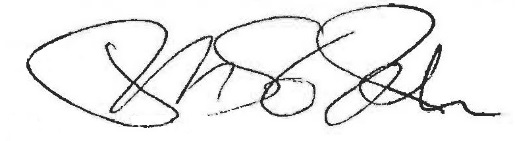 Sincerely,Dan St. John, P.E., F. ASCEPresident, ASCE Truckee Meadows BranchCc:  Board of DirectorsCIVIL ENGINEERING: A PEOPLE-SERVING PROFESSIONIT’S TIME TO RENEW YOUR INDIVIDUAL AND CORPORATE SPONSORSHIPS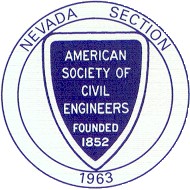 As a Truckee Meadows Branch Corporate Sponsor or Silver Corporate Sponsor, you enjoy the following benefits at a very reasonable costCorporate SponsorMonthly corporate visibility in the TMB newsletter via a business card- sized advertisement which is seen by the Branch membershipAn in-depth highlight of your company or organizationThe opportunity to make announcements and advertise employment opportunities to a targeted audience of experienced local engineersSilver Corporate SponsorIncludes all of the Corporate sponsor benefits listed above, PLUS:Corporate visibility via a link to your website on the TMB home pageDisplay of your corporate logo during one of the luncheonsPlaque of appreciation for your officeOnly eleven Silver Corporate Sponsors are available each yearIndividual SponsorAs an individual sponsor, you enjoy the benefits of local participation in the Truckee Meadows Branch of ASCE for only $30 per year. In return, you receive:The Branch monthly newsletterMonthly notices of luncheon speakersDiscounts on monthly luncheonsLocal networkingRecognition of local outstanding engineers and projectsYour membership in the Truckee Meadows Branch of ASCE also supports and promotes the local engineering community and the University of Nevada, Reno student ASCE chapter.A reminder – When renewing your National membership and paying your annual dues, please select the Truckee Meadows Branch on the form.And remember, as a National Member, you receive the full benefits of ASCE, including:Access to quality information on technical and professional issues related to civil engineeringThe opportunity to voice your preferences regarding local training coursesDiscounts on local training coursesAn organization that works to improve the image and profile of civil engineersThe career resources that you needConvenient, cost-saving personal benefitsFor additional information on National membership, go to www.asce.org.For additional information on corporate or individual sponsorships, contact Dan St. John at dstjohn@washoecounty.us.1. Section, BranchNevada Section, Truckee Meadows Branch2. Section/Branch SizeSmall3. Project ContactNameMike Wilhelm, P.E.,Branch PresidentDan St. John, P.E., Branch Past-PresidentMike Wilhelm, P.E.,Branch PresidentDan St. John, P.E., Branch Past-PresidentPhone Number(775) 750-7866(775) 750-7866Emailmwilhelm@farrwestengineering.commwilhelm@farrwestengineering.com4. Project CategorySection OperationsSection Operations5. Project DescriptionFollowing a significant decline in sponsorships, the Branch developed a new approach and sponsorships were actively solicited from the local civil engineering community.Following a significant decline in sponsorships, the Branch developed a new approach and sponsorships were actively solicited from the local civil engineering community.6. The Process(What you did, When and How)In the past, we simply ran a notice in the monthly newsletters to announce that annual sponsorships were available, described the different sponsorship levels (Silver Sponsor @ $300/yr and Corporate Sponsor @ $100/yr) with the benefits of each (see attached), and gave the response deadline. As the economy slowed and continued to stay flat, we saw a continuous decline in sponsorships. Finally, in 2009, this approach resulted in only 5 of our 11 available Silver Sponsor slots being sold. In 2010, we decided to move away from the passive solicitation and we developed a new program where we personally contacted a Principal from each of the civil engineering firms in Reno by telephone. The new active approach resulted in all 11 of the Silver Sponsor slots being sold!In the past, we simply ran a notice in the monthly newsletters to announce that annual sponsorships were available, described the different sponsorship levels (Silver Sponsor @ $300/yr and Corporate Sponsor @ $100/yr) with the benefits of each (see attached), and gave the response deadline. As the economy slowed and continued to stay flat, we saw a continuous decline in sponsorships. Finally, in 2009, this approach resulted in only 5 of our 11 available Silver Sponsor slots being sold. In 2010, we decided to move away from the passive solicitation and we developed a new program where we personally contacted a Principal from each of the civil engineering firms in Reno by telephone. The new active approach resulted in all 11 of the Silver Sponsor slots being sold!7. Those in Charge (Committee, Task Committee, Etc.)Branch officersBranch officers8. Time Frame(When Started, When Completed)The sponsorship deadline is December 31, so ran the initial notices in our monthly newsletter from November thru January, as in the previous years. Solicitation phone calls were placed during November and December. Finally, personalized thank you letters were sent out (see attached) to each firm after they committed to a sponsorship, in December and January. The thank your letters let the sponsor know what the Branch was doing with the funds we raised—scholarships to the University of Nevada ASCE Student Chapter, outreach, etc. Finally, as an addition for this year (2011) and moving forward, personal letters will be sent out to the Silver Sponsors from the previous year, thanking them again and also requesting a continuation of their support. The letters will be sent out in October/November.The sponsorship deadline is December 31, so ran the initial notices in our monthly newsletter from November thru January, as in the previous years. Solicitation phone calls were placed during November and December. Finally, personalized thank you letters were sent out (see attached) to each firm after they committed to a sponsorship, in December and January. The thank your letters let the sponsor know what the Branch was doing with the funds we raised—scholarships to the University of Nevada ASCE Student Chapter, outreach, etc. Finally, as an addition for this year (2011) and moving forward, personal letters will be sent out to the Silver Sponsors from the previous year, thanking them again and also requesting a continuation of their support. The letters will be sent out in October/November.9. Success Factors(The Parts that Worked Really Well)Personal phone calls. Engineering is about relationships.Personal phone calls. Engineering is about relationships.10. Setback Factors(The Parts that did Not Work Well)The old system—running an ad and waiting for results.The old system—running an ad and waiting for results.11. Creativity(This is something off the wall that we did)Going back to a personal approach—taking time to call prospects instead of simply relying on impersonal solicitation by email and the newsletter.Going back to a personal approach—taking time to call prospects instead of simply relying on impersonal solicitation by email and the newsletter.12. Administration(What was most Important?)Setting up a list of the firms in Reno and dividing them up among the branch officers. Some of the officers knew the appropriate individual at a firm on the list and this made the phone call that much more meaningful.Setting up a list of the firms in Reno and dividing them up among the branch officers. Some of the officers knew the appropriate individual at a firm on the list and this made the phone call that much more meaningful.13. Follow-Up(What was most important?)Thank your letters were the most important follow up and a timely distribution was essential. A key component of the thank you letter was to give the sponsor an open invitation to be the keynote speaker at our monthly membership luncheon and to encourage their firm’s involvement in ASCE.Thank your letters were the most important follow up and a timely distribution was essential. A key component of the thank you letter was to give the sponsor an open invitation to be the keynote speaker at our monthly membership luncheon and to encourage their firm’s involvement in ASCE.14. Recommendations(What you should ALWAYS do with this project?)Personal phone calls and timely thank you letters.Personal phone calls and timely thank you letters.15. Cautions(What you should NEVER do with this project?)Don’t procrastinate on the phone calls. These were the key to the success of the program.Don’t procrastinate on the phone calls. These were the key to the success of the program.16. The OutcomeHuge success.Huge success.17. Ongoing Activity(Would you do it again?)Absolutely.Absolutely.18. Speaker Contact Information (person from your Region who would be willing to speak about the Best Practice)NameAddressPhone NumberEmail19. Additional CommentsThis Best Practice includes the following attachments:Letter of appreciation to sponsor Sponsorship informationThis Best Practice includes the following attachments:Letter of appreciation to sponsor Sponsorship information